Monthly Council Meeting Agenda                     May 4, 2023                IVWC Office/ZOOM5:00 PM: Call to Order
5:05 PM: Acceptance of Minutes 5:10 PM: Acceptance of Financial Reports5:30 PM: Old BusinessStrategic planning updateJosephine County Update5:50 PM: New Business  Meeting Date Change June - ActionForest Service Slater Fire Environmental Assessment Discussion6:10 PM: Council Updates & Staff ReportsKevin reportArlyse report 6:20 PM: Public Comments (Relating to this agenda or IVWC Operations)6:30 PM: Adjournment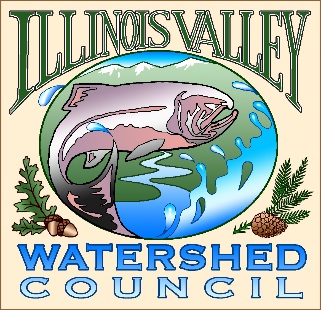 Illinois Valley Watershed Council331 E Cottage Park Suite 1B - P.O. Box 352Cave Phone: 541-592-3731